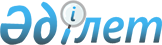 О внесении изменений и дополнений в некоторые приказы уполномоченного органа, осуществляющего руководство в сферах естественных монополий и на регулируемых рынках
					
			Утративший силу
			
			
		
					Приказ Председателя Агентства Республики Казахстан по регулированию естественных монополий от 26 февраля 2009 года № 67-ОД. Зарегистрирован в Министерстве юстиции Республики Казахстан 10 апреля 2009 года N 5626. Утратил силу приказом Министра национальной экономики Республики Казахстан от 22 мая 2020 года № 42.
      Сноска. Утратил силу приказом Министра национальной экономики РК от 22.05.2020 № 42 (вводится в действие по истечении десяти календарных дней после дня его первого официального опубликования).
      В соответствии с подпунктом 3) пункта 1 статьи 13 Закона Республики Казахстан "О естественных монополиях и регулируемых рынках" ПРИКАЗЫВАЮ: 
      1. Внести в некоторые приказы уполномоченного органа, осуществляющего руководство в сферах естественных монополий и на регулируемых рынках: 
      1) в приказ И.о. Председателя Агентства Республики Казахстан по регулированию естественных монополий и защите конкуренции от 5 июля 2004 года № 304-ОД "Об утверждении Инструкции по расчету ставки прибыли на регулируемую базу задействованных активов субъектов естественной монополии, оказывающих услуги по транспортировке нефти по магистральным трубопроводам" (зарегистрированный в Реестре государственной регистрации нормативных правовых актов 11 августа 2004 года № 2997, опубликованный в "Официальной газете" от 18 сентября 2004 года № 38 (195)): 
      преамбулу после слов "О естественных монополиях" дополнить словами "и регулируемых рынках"; 
      в Инструкции по расчету ставки прибыли на регулируемую базу задействованных активов субъектов естественной монополии, оказывающих услуги по транспортировке нефти по магистральным трубопроводам, утвержденной указанным приказом: 
      пункт 1 после слов "О естественных монополиях" дополнить словами "и регулируемых рынках"; 
      абзац одиннадцатый пункта 5 изложить в следующей редакции: 
      "уполномоченный орган - государственный орган, осуществляющий руководство в сферах естественных монополий и на регулируемых рынках;"; 
      2) утратил силу приказом Председателя Агентства РК по регулированию естественных монополий от 27.03.2012 № 53-ОД;

      3) утратил силу приказом Председателя Агентства РК по регулированию естественных монополий от 27.03.2012 № 53-ОД.

      Сноска. Пункт 1 с изменениями, внесенными приказом Председателя Агентства РК по регулированию естественных монополий от 27.03.2012 № 53-ОД.


      2. Департаменту по регулированию в сфере трубопроводных и водоканализационных систем Агентства Республики Казахстан по регулированию естественных монополий (Аскарова А.Г.) обеспечить в установленном законодательством порядке государственную регистрацию настоящего приказа в Министерстве юстиции Республики Казахстан. 
      3. Департаменту административной работы Агентства Республики Казахстан по регулированию естественных монополий (Есиркепов Е.О.) после государственной регистрации настоящего приказа в Министерстве юстиции Республики Казахстан: 
      1) обеспечить в установленном законодательством порядке его официальное опубликование в средствах массовой информации; 
      2) довести его до сведения структурных подразделений и территориальных органов Агентства Республики Казахстан по регулированию естественных монополий. 
      4. Контроль за исполнением настоящего приказа возложить на заместителя Председателя Агентства Республики Казахстан по регулированию естественных монополий Джаркинбаева Ж.А. 
      5. Настоящий приказ вводится в действие со дня его первого официального опубликования. 
					© 2012. РГП на ПХВ «Институт законодательства и правовой информации Республики Казахстан» Министерства юстиции Республики Казахстан
				
Председатель
Н. Алдабергенов
Согласовано: 
Министр энергетики и минеральных 
ресурсов Республики Казахстан 
С. Мынбаев 
12 марта 2009 года 